IDEJE ZA VELIKONOČNO USTVARJANJEIzdelajmo si podstavek za pirhe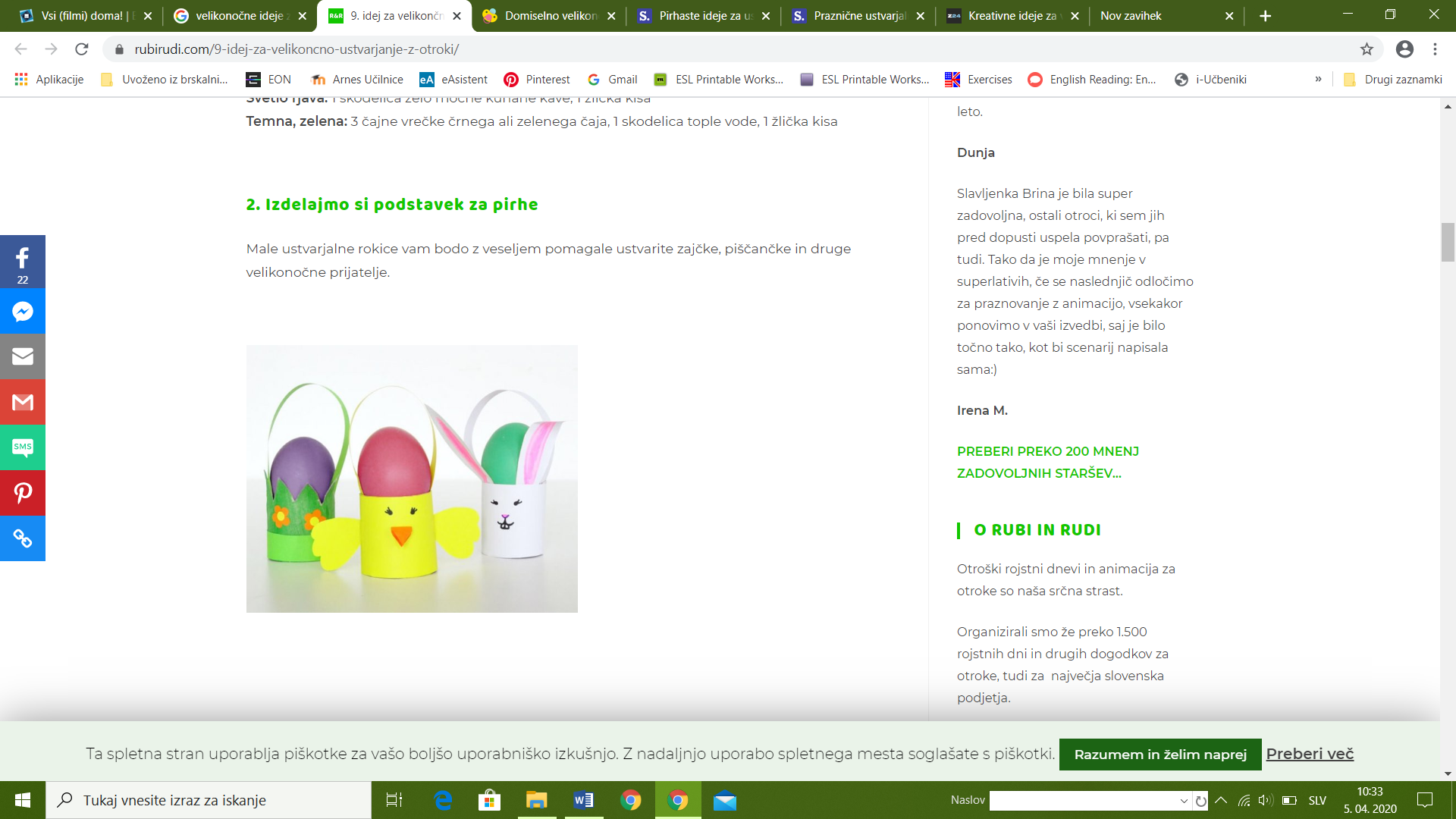 Potrebujete: rolico od wc papirjalepilo, škarje, črn kemični svinčniki,kolaž papir.Priprava:Tulec odrežete na pol. Izmerite dolžino po kolažu ter odrežete in zalepite okrog tulca.
Izrežete par ušes iz kolaža. Ušesa prilepite na notranjo stran tulca. Narišete oči in brke ter zalepite nos.Pirhi iz papirja – potrebujemo:barvni papir (trši),kolaž papir ali navaden bel papir (opcijsko),šablono za obliko pirha,lepilo,vrvico,škarje.Najprej si natisnemo ali narišemo šablono za obliko pirha. Nato narišemo pirhe na različen barvni papir in le-te izrežemo. Če so vasi otroci že starejši, jim lahko že to delo prepustite. Mlajšim pa vi izrežite obliko jajčka. Nato vse izrezane pirhe prepognemo do daljši polovici. Vzamemo po 5 izrezanih in prepognjenih pirhov in jih prilepimo skupaj, kot lahko vidite na spodnji fotografiji. V kolikor boste delali iz kolaž papirja ali kakšnega tanjšega papirja, lahko skupaj zlepite tudi po 6 ali 7 listov. Preden nalepimo zadnji karton, v sredino dodamo še vrvico, na kateri bo naš pirh visel. Nato zalepimo še zadnji list in počakamo da se posuši.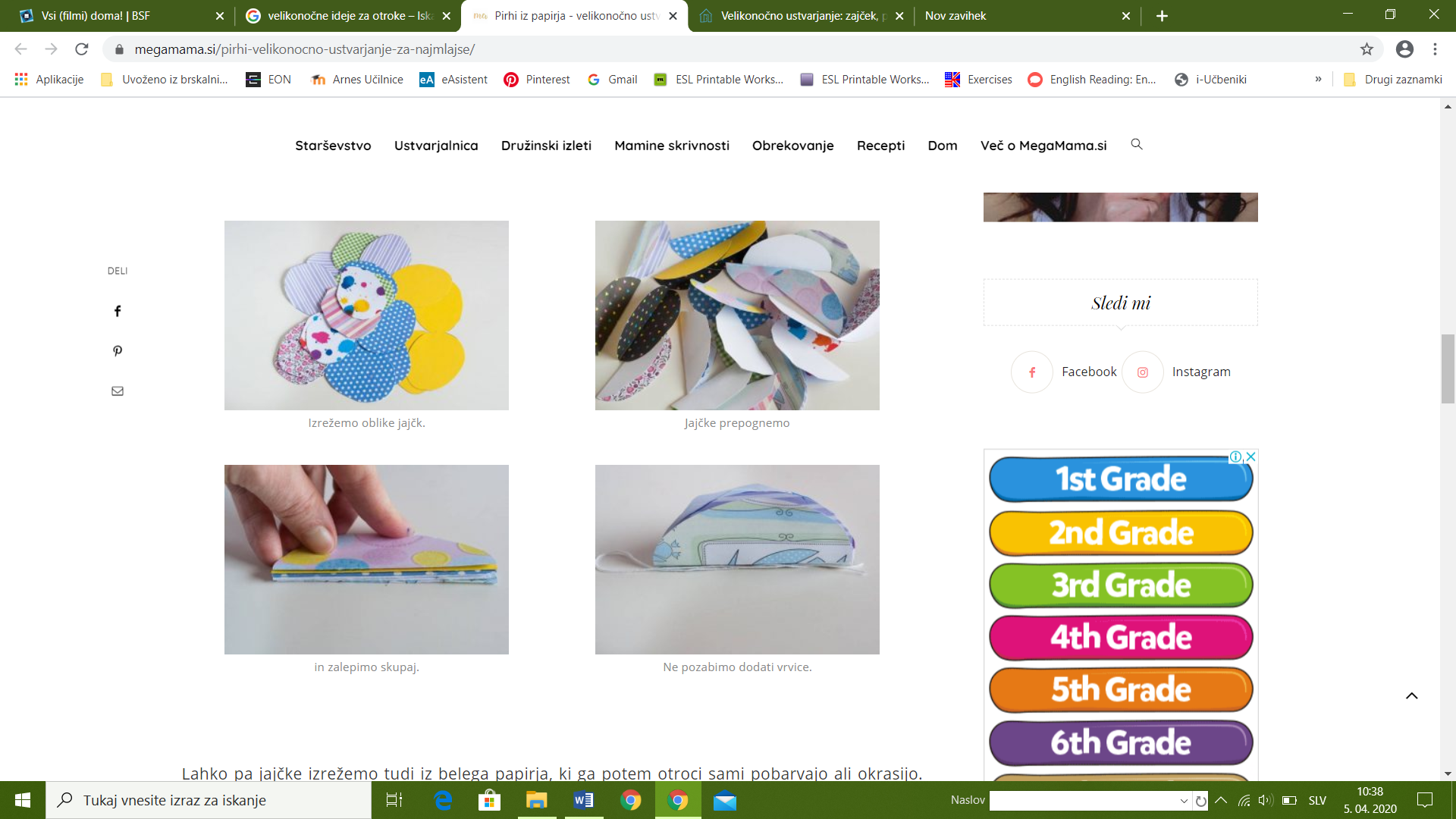 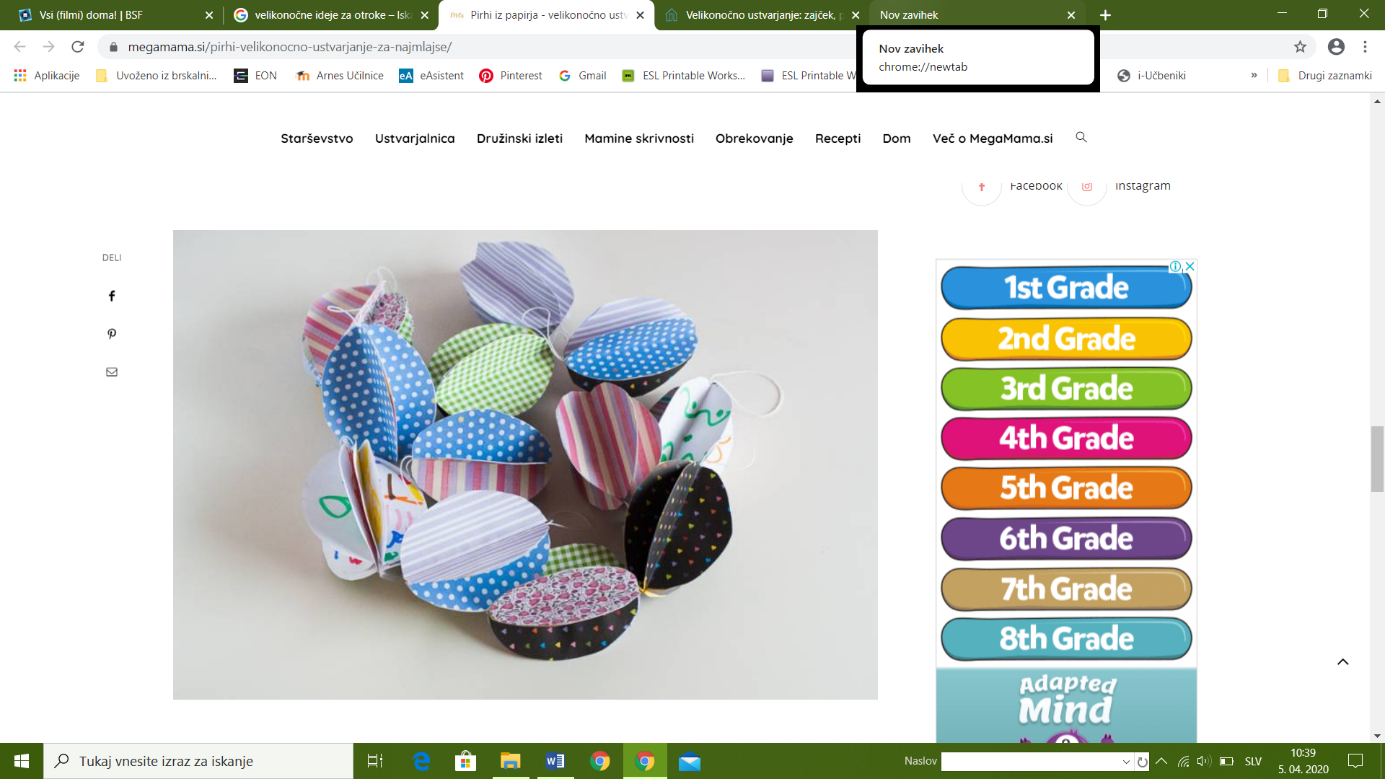 